§1316-L.  Management of motor vehicle tires1.  Disposal, storage and processing.  A person may not dispose of, store or process, or cause to be disposed of, stored or processed, used motor vehicle tires at a site or facility in this State that:A.  Is an uncontrolled tire stockpile that is the subject of an administrative order of the commissioner pursuant to section 1316‑A; or  [PL 1995, c. 579, §5 (NEW).]B.  Is unlicensed, unless the facility is exempt from licensing or otherwise authorized under state law to dispose of, store or process such tires.  [PL 1995, c. 579, §5 (NEW).][PL 1995, c. 579, §5 (NEW).]2.  Transfer to tire transporter.  A person may not transfer custody or possession of scrap tires to any transporter if that person knows or has reason to believe the transporter:A.  Does not have a license or permit to transport scrap tires as required by department rules;  [PL 1995, c. 579, §5 (NEW).]B.  Does not have a manifest documenting the transport of such tires as required by department rules; or  [PL 1995, c. 579, §5 (NEW).]C.  Will transport or handle the scrap tires in violation of this subchapter or of subchapter II‑A or rules adopted pursuant to section 1304.  [PL 1995, c. 579, §5 (NEW).][PL 1995, c. 579, §5 (NEW).]The department shall maintain current lists of uncontrolled tire stockpiles, licensed and authorized tire storage, disposal or processing facilities and transporters licensed or authorized to transport scrap tires.  [PL 1995, c. 579, §5 (NEW).]SECTION HISTORYPL 1995, c. 579, §5 (NEW). The State of Maine claims a copyright in its codified statutes. If you intend to republish this material, we require that you include the following disclaimer in your publication:All copyrights and other rights to statutory text are reserved by the State of Maine. The text included in this publication reflects changes made through the First Regular and First Special Session of the 131st Maine Legislature and is current through November 1, 2023
                    . The text is subject to change without notice. It is a version that has not been officially certified by the Secretary of State. Refer to the Maine Revised Statutes Annotated and supplements for certified text.
                The Office of the Revisor of Statutes also requests that you send us one copy of any statutory publication you may produce. Our goal is not to restrict publishing activity, but to keep track of who is publishing what, to identify any needless duplication and to preserve the State's copyright rights.PLEASE NOTE: The Revisor's Office cannot perform research for or provide legal advice or interpretation of Maine law to the public. If you need legal assistance, please contact a qualified attorney.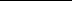 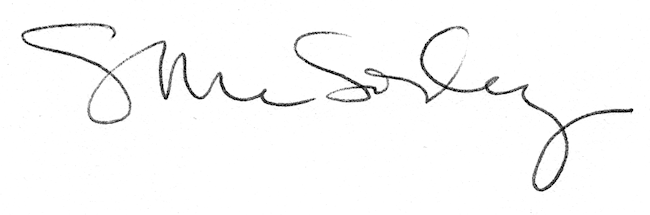 